KARTA OFEROWANEJ FORMY WSPARCIA / USŁUGI  PODMIOTU LUB INSTYTUCJI            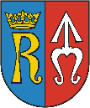 Podmiot ………………………………………………………………………………………………………………………………..Adres ……………………………………………………………………………………………………………………………………..Proszę wskazać usługi/działania/programy, które mogą być przydatne we wsparciu dzieci/uczniów i rodzin…………………………………………………                         ………………………………….….. /pieczęć instytucji/podmiotu /                    podpis osoby uprawnionej do reprezentowania instytucji/podmiotuLp.Nazwa usługi/formy wsparciaAdresacidzieci/uczniowie/rodzinaTryb wsparcia/warunki dostępu/godziny pracy/ewentualna odpłatnośćDane kontaktowe: e- mail, tel. instytucji/podmiotu lub osoby realizującej formę wsparcia ze wskazaniem kto: logopeda, psycholog, pedagog specjalny, fizjoterapeuta itp.Uwagi